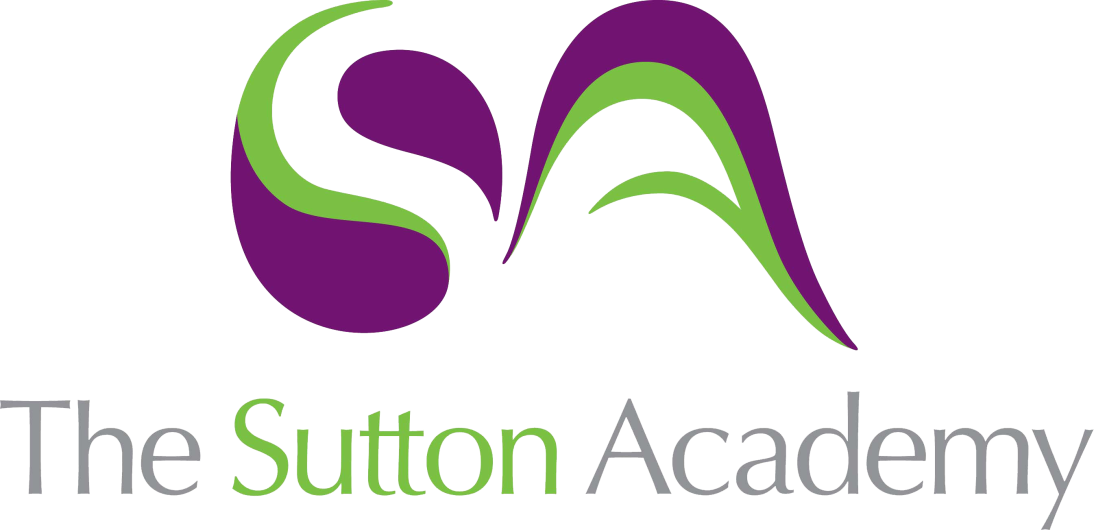 Knowledge Rich Curriculum Plan Year 10 Higher+ Number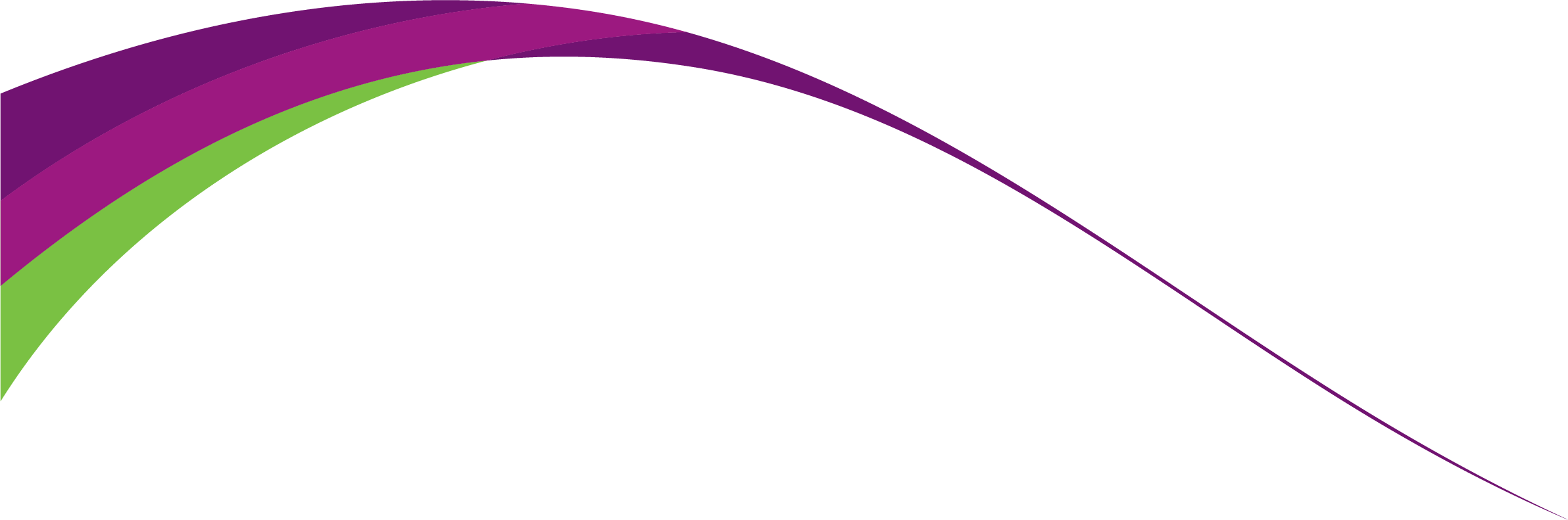 Lesson/Learning Sequence Intended Knowledge:Students will know that…Tiered Vocabulary Prior Knowledge:In order to know this…Assessment To learn how to multiply and divide decimalsStudents will know how to solve problems involving multiplying and dividing decimalsStudents should already know how to multiply and divide integersStudents should already know how to multiply decimalsExam Prep 1To learn how to calculate the highest common factor and lowest common multiple for two or more integersStudents will know that the prime factor decomposition of a positive integer is unique – whichever factor pair you start with – and that every number can be written as a product of two factors.Students will know how to find the lowest common multiple (LCM) and highest common factor (HCF) of two numbers from their prime factorisation using a Venn diagramStudents will know how to solve more complex problems using HCF, LCM and prime numbers including problems involving real life contextsPrime – In maths, prime numbers are whole numbers greater than 1, that have only two factors: 1 and the number itself.Product – in maths, a product is the result of multiplicationHighest Common Factor – the largest number that both or all of the numbers can be divided byLowest Common Multiple – the smallest number that is in both numbers’ times tablesStudents should already know how to write a number as a product of its prime factorsExam Prep 1To learn how to evaluate fractional and negative indicesStudents will know how to interpret multi step indices problems with integer basesStudents will know how to interpret the power of 0Students will know how to evaluate negative powersStudents will know how to evaluate fractional powers where the power is a unit fraction (e.g. 1/2, 1/3)Students will know how to evaluate more difficult fractional powers where the power is a non-unit fraction (e.g. 2/3)Indices – plural of index, in maths, an index, or a power, is the small floating number that goes next to a number or letterStudents should already know how to use the basic index laws for multiplication, division and brackets with integer basesStudents will need to be able to calculate with negative numbers Students will need to know how to evaluate roots and powersExam Prep 1To learn how to interpret and calculate numbers written in standard formStudents will know when a number is/isn't written in standard form because either a > 10 or a ≤ 0Students will know how to adjust a number written in the form a x 10n where a > 10 or a ≤ 0 so that it is written in standard form (in the form a x 10n where 1 ≤ a < 10)Students will know how to compare and order numbers written in standard form with numbers that need adjusting and decimalsStudents will know how to add and subtract numbers written in standard formStandard form - a way of writing down very large or very small numbers easily, a number is written in standard form when it is written in the form a x 10n where 1 ≤ a < 10Students should already know how to write small number in standard formStudents should already know how to write large numbers in standard formExam Prep 1To learn how to calculate with numbers written in standard formStudents will know how to multiply and divide numbers written in standard formStudents will know how to solve more complex non-calculator standard form problems including substitution problems and worded problemsStudents should already know how to multiply and divide decimalsExam Prep 1To learn how to solve calculator problems with standard form.Students will know how to carry out basic calculations with numbers written in standard form using a calculator and interpret a calculator display where answers are given in standard form or as ordinary numbers that need converting to standard formStudents will know how to solve more complex problems with numbers written in standard form both with and without a calculator (as appropriate)Students will need to know how to use a calculator effectivelyExam Prep 1To learn how to simplify and multiply and divide surds and how to add and subtract and expand brackets with surdsStudents will know how to simplify surds by breaking it down into two factors, one of which is a square numberStudents will know how to multiply surds in the form  Students will know how to multiply surds in the form  Students will know how to simplify their answers once they have multiplied surdsStudents will know how to divide surds in the formStudents will know how to divide surds in the form Students will know how to divide surds in the form Students will know how to solve problems involving multiplying and dividing surdsSurd – a square root which cannot be reduced to a whole number. Surds are irrational numbers.Irrational Numbers – Numbers which, when written in decimal form, would go on forever.Students will need to know their square numbers and the corresponding rootsExam Prep 1To learn how to add, subtract and expand brackets with surdsStudents will know how to add and subtract surds by simplifying them so that the root is the same numberStudents will know that we can only ‘collect’ surds where the root is the sameStudents will know how to expand single brackets with surds, including where simplification of surds is requiredExpand – open up or make bigger, in maths, expanding a bracket means we need to multiply each term in the bracket by the expression outside the bracketStudents should already know how to collect like termsStudents should already know how to expand single bracketsExam Prep 1To learn how to expand double brackets with surds and rationalise simple denominatorsStudents will know how to expand and simplify double brackets with surds including where resulting surds need simplifying. They will know how to do this where the numerator is an integer, single surd or an expression involving surds and/or integersStudents will know how to rationalise the denominator when a single surd is in the denominatorRationalise – to make rationalRational Number – a number that can be expressed as a fractionIrrational Number – Numbers which, when written in decimal form, would go on forever. Denominator – the bottom number in a fractionStudents will need to know how to simplify surdsStudents will need to know how to expand double brackets with algebraExam Prep 1To learn how to rationalise the denominatorStudents will know how to rationalise the denominator when the denominator has two parts separated by a + or a - e.g.  or   etc.Students will know how to solve more complex, multi-step, exam style problems involving surdsStudents will need to know how to expand double brackets with surdsExam Prep 1